Во исполнение муниципальной программы «Развитие образования муниципального образования муниципального района «Печора» (2020-2022) утвержденной постановлением администрации МР «Печора» от 31.12.2019 года № 1672, в целях повышения эффективности реализации государственной молодежной политики в области физического развития, духовно-нравственного и патриотического воспитания молодежи:1. Сектору молодежной политики администрации МР «Печора» (Бобровицкий С.С.) провести 26 февраля 2023 года в помещении МАУ «Спортивно-оздоровительный комплекс «Сияние Севера» Республиканский интеллектуальный турнир для школьников «Кубок Печоры» (далее турнир).2. Утвердить Положение о проведении турнира (приложение 1).3. Утвердить график проведения турнира (приложение 2)4. Управлению образования МР «Печора» (Пец Э.Э.) обеспечить регистрацию и участие команд образовательных организаций МР «Печора» в турнире согласно списка команд (приложение 3)   5. МАУ «Спортивно-оздоровительный комплекс «Сияние Севера» (Штульберг А.В.) предоставить помещения учреждения для проведения турнира.5. Отделу информационно-аналитической работы и контроля (Бревнова Ж.В.):5.1. Обеспечить анонсирование и информационное сопровождение турнира в средствах массовой информации.5.2. Оказать содействие в проведении турнира, в части обеспечения работы компьютерной техники.  6. Настоящее распоряжение подлежит размещению на официальном сайте МР «Печора».7. Контроль за исполнением распоряжения оставляю за собой.И.о. главы муниципального района –руководителя администрации                                                                   В.Е. МенниковПриложение 1к распоряжению администрации МР «Печора»                                                                      от 13 февраля 2023 г. № 90 - р     П О Л О Ж Е Н И Ео республиканском интеллектуальном турнире для школьников «Кубок Печоры», Республика Коми, 26 февраля 2023 годаУЧРЕДИТЕЛИ ТУРНИРА- Администрация муниципального района «Печора».- Коми региональная общественная организация интеллектуальных игр «Лига интеллектуальных игр» (далее КРООИИ «Лига интеллектуальных игр»).ОРГАНИЗАТОРЫ ТУРНИРА- Сектор молодежной политики администрации муниципального района «Печора»;- Печорское ЛПУМГ ООО «Газпром Трансгаз Ухта».ЦЕЛЬ ТУРНИРА- Целью республиканского интеллектуального турнира для школьников «Кубок Печоры» (далее Турнир) является популяризация интеллектуального досуга, привлечения новичков в движение интеллектуальных игр, выявления сильнейших школьных команд Республики Коми, развитие творческого и интеллектуального потенциала молодежи. ЗАДАЧИ ТУРНИРА- Организация досуга учащейся молодежи.- Активизация работы с учащейся молодежью.- Поддержка деятельности школьных интеллектуальных клубов и объединений.- Создание условий для обмена опытом и взаимодействия организаторов и педагогов школ Республики Коми курирующих деятельности школьных молодежных интеллектуальных клубов и объединений.РУКОВОДСТВО ТУРНИРА- Общее руководство подготовкой и проведением Фестиваля осуществляет Оргкомитет Турнира, в который входят представители министерства образования и науки Республики Коми, КРООИИ «Лига интеллектуальных игр» и сектора молодежной политики администрации МР «Печора». ОРГКОМИТЕТ ТУРНИРА- Оргкомитет: утверждает пакет вопросов, фиксирует результаты турнира, определяет победителей; принимает решения в спорных и конфликтных ситуациях; составляет отчет о проведении Чемпионата.- Оргкомитет является коллегиальным органом, принимающим решение простым большинством голосов: количество проголосовавших за принятие предложения должно быть строго больше, чем количество проголосовавших против него; в случае равенства голосов решающим является голос председателя.- Заседание Оргкомитета правомочно, если на нем присутствует большинство членов Оргкомитета.- Оргкомитет может проводить заочные заседания и проводить голосования с использованием электронной почты.- За нарушение Положения, Регламента или неисполнение решений Оргкомитета, Оргкомитет имеет право применить к нарушителям следующие санкции: предупреждение; отказ в регистрации; аннулирование регистрации; аннулирование результатов; дисквалификация.УЧАСТНИКИ- Участником турнира может стать любая школьная команда, подавшая заявку по установленной форме, играющая на зарегистрированной площадке и выполняющая требования настоящего Положения.- Регистрация команд на площадках осуществляется в электронной форме, через регистрацию капитана команды в АИС «Молодежь России». Ссылка на регистрацию размещается заранее в группе Лиги интеллектуальных игр и Турнира в сети Интернет.- Организационный взнос для участников Турнира отсутствует.- Общее число команд Турнира не ограничено.МЕСТО И СРОКИ ТУРНИРА- Турнир проводится 26 февраля 2023 года - Турнир проводится в режиме строго синхрона, с организацией одной игровой площадки для каждого муниципалитета.  ОРГАНИЗАЦИОННАЯ СТРУКТУРА ТУРНИРА- Турнир проходит в муниципалитетах Республики Коми строго в одно время.- В каждом муниципалитете регистрируется одна площадка, на которой играют команды данного муниципалитета.- На каждой площадке присутствует аккредитованный представитель КРООИИ «Лига интеллектуальных игр», который следит за игрой, собирает бланки ответов и заносит результаты в общий протокол.- Вопросы для всех площадок читаются одновременно одним Ведущим по видеосвязи.- Турнир проводится в виде 4 туров по 12 вопросов каждый (всего 48 вопросов).- С целью успешного проведения игры, каждая площадка должна быть оборудована стабильным доступом в сеть Интернет, ноутбуком, медиапроектором, экраном и звуковоспроизводящей аппаратурой.ФИНАНСОВЫЕ  УСЛОВИЯ- Расходы по организации, проведению Фестиваля, награждению победителей несут Организаторы.- Расходы по подготовке вопросов для Турнира, приобретения наградной продукции (кубки, медали, дипломы) несут учредители Турнира.- Организационный взнос для участников Турнира отсутствует.ПОДВЕДЕНИЕ ИТОГОВ  И  НАГРАЖДЕНИЕ- Турнир разыгрывается в трех возрастных категориях: Д – учащиеся до 7 класса включительно, М – учащиеся до 9 класса включительно и Ш – учащиеся до 11 класса включительно.  - Победитель Турнира в каждой возрастной категории получает кубок и золотые медали. Призеры Турнира, занявшие 2 и 3 место награждаются серебряными и бронзовыми медалями.- В случае равенства результатов и невозможности строго определить призовые места проводится перестрелка на дополнительных вопросах.КОНТАКТЫСектор молодежной политики администрации МР «Печора» - 8(82142)70770 доб. 121089129543116 – Бобровицкий Сергей Сергеевич, заведующий сектором молодежной политики администрации МР «Печора».КРООИИ «Лига интеллектуальных игр»: 89068796706 – Рогачев Алексей Михайлович, председатель КРООИИ «Лига интеллектуальных игр».Группы Турнира и КРООИИ «Лига интеллектуальных игр» в социальной сети «ВКонтакте»- https://vk.com/chgk_komi- https://vk.com/kubokpechora______________________________________________________________________________________________________________________________________________Приложение 2к распоряжению администрации МР «Печора»                                                                      от 13 февраля 2023 г. № 90 - р     ГРАФИКпроведения Республиканского интеллектуального турнира для школьников «Кубок Печоры»Приложение 3к распоряжению администрации МР «Печора»                                                                    от 13 февраля 2023 г. № 90 - р     СПИСОКкоманд образовательных организаций МР «Печора»участвующих в  Республиканском интеллектуальном турнире для школьников «Кубок Печоры»попопопоАДМИНИСТРАЦИЯМУНИЦИПАЛЬНОГО РАЙОНА«ПЕЧОРА»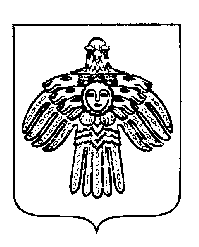 «ПЕЧОРА»  МУНИЦИПАЛЬНÖЙ РАЙОНСААДМИНИСТРАЦИЯ РАСПОРЯЖЕНИЕТШÖКТÖМРАСПОРЯЖЕНИЕТШÖКТÖМРАСПОРЯЖЕНИЕТШÖКТÖМ   13  февраля  2023 г.г. Печора,  Республика Коми   	          №  90 - рО проведении Республиканского интеллектуального турнира для школьников «Кубок Печоры».№Дата, времяМестоМероприятияОтветственные1.26.02.202310.00 ч. - 11.00 ч.Холл 2-го этажа МАУ «СОК «Сияние Севера»Регистрация команд на турнир Сектор молодежной политики2.26.02.202311.00 ч. - 11.20 ч.Холл 2-го этажа МАУ «СОК «Сияние Севера»Официальное открытие турнираСектор молодежной политики3.26.02.202311.20 ч. - 12.00 ч.Холл 2-го этажа МАУ «СОК «Сияние Севера»1 турСектор молодежной политики4.26.02.202312.00 ч. - 12.15 ч.Холл 2-го этажа МАУ «СОК «Сияние Севера»ПерерывСектор молодежной политики5. 26.02.202312.15 ч. - 12.50 ч.Холл 2-го этажа МАУ «СОК «Сияние Севера»2 турСектор молодежной политики6.26.02.202313.00 ч. - 14.00 ч.Холл 2-го этажа МАУ «СОК «Сияние Севера»Большой перерывСектор молодежной политики7.26.02.202314.00 ч. - 14.35 ч.Холл 2-го этажа МАУ «СОК «Сияние Севера»3 турСектор молодежной политики8.26.02.202314.35 ч. - 14.50 ч.Холл 2-го этажа МАУ «СОК «Сияние Севера»ПерерывСектор молодежной политики9.26.02.202314.50 ч. - 15.30 ч.Холл 2-го этажа МАУ «СОК «Сияние Севера»4 турСектор молодежной политики10.26.02.202315.30 ч. - 15.45 ч.Холл 2-го этажа МАУ «СОК «Сияние Севера»Прием апелляций на 4 турСектор молодежной политики11.26.02.202316.00 ч. - 16.15 ч.Холл 2-го этажа МАУ «СОК «Сияние Севера»Закрытие турнира, награждениеСектор молодежной политики№Название командыОбразовательная организацияРуководительГруппа «Ш», команды школьников, обучающихся в 10-11-х классахГруппа «Ш», команды школьников, обучающихся в 10-11-х классахГруппа «Ш», команды школьников, обучающихся в 10-11-х классахГруппа «Ш», команды школьников, обучающихся в 10-11-х классах1«Дело в шляпе»Гимназия №1Ездакова А.И.2«Тюбики»СОШ №3Мещерякова А.С.3«Серебряная стрела»Гимназия №1Ездакова А.И.4«Адреналин»СОШ №83Мартынов А.В.5«Победа»СОШ №49Гуцал А.Н.Группа «М», команды школьников, обучающихся в 9-8-х классахГруппа «М», команды школьников, обучающихся в 9-8-х классахГруппа «М», команды школьников, обучающихся в 9-8-х классахГруппа «М», команды школьников, обучающихся в 9-8-х классах1«Женская логика»Гимназия №1Шихалева А.В.2«Boss of the game»Гимназия №1Шихалева А.В.3«Рожденные побеждать»СОШ №10Мартюшева О.В.4«Адреналин»Гимназия №1Ездакова А.И.5«Высшая лига»СОШ №9Додонова Н.А.6«Домино»СОШ №2Белякова В.Д.Группа «Д», команды школьников, обучающихся в 7 классе и младшеГруппа «Д», команды школьников, обучающихся в 7 классе и младшеГруппа «Д», команды школьников, обучающихся в 7 классе и младшеГруппа «Д», команды школьников, обучающихся в 7 классе и младше1«Вумные вудки»Гимназия №1 Землякова Т.С.2«7 х 4»СОШ №49Гуцал А.Н.3«Союз-1»Гимназия №1Землякова Т.С.4«Забивные помидорки»СОШ №10Цыцаркина Н.С.5«Шпроты»СОШ №83Мартынов А.В.6«Кожва - 7»СОШ пос.КожваЗиняк М.В.